Tchi-cum-bahSuperbus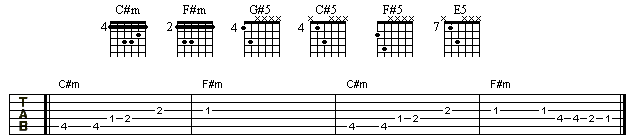 C#m                 F#mFatiguée de l'explorer dit-elle                    C#m                F#mElle passe ses nuits à penser à regarder le ciel                 C#m                                 F#mElle s'isole, elle voudrait tant qu'il prenne un peu soin d'elle                 C#m                              F#mLa console pour qu'elle puisse enfin se trouver un peu belleC#m (9) x1               G#5 (4)Boum, thci-cum-bah, l'amour est passé, passe casseC#m (9)                       G#5 (4)Boum, thci-cum-bah, iles se retrouvaient face à faceE5 (0)              G#5 (4)Boum, thci-cum-bah, aujourd'hui seuls face à la glaceC#5 (9)              F#5 (2)Boum, thci-cum-bah, oh...Ennuyée de l'écouter dit-elleElle ne participe plus à leurs discussion superficiellesElle s'isole, il passe son temps au téléphoneElle reste seule ne voit personnes.C#m                G#5Boum, thci-cum-bah, l'amour est passé, passe casseC#m                        G#5Boum, thci-cum-bah, iles se retrouvaient face à faceE5               G#5Boum, thci-cum-bah, aujourd'hui seuls face à la glaceC#5              F#5Boum, thci-cum-bah, oh...----------------------------------------------------------------------------------------------------------------------------------2-1-------2-1----------2-1-------2-1-----------------------------1-2-------1-2-----2----1-2-------1-2-----2---------------------------4---------4------------4---------4-----------4-------------------------------------------------------------------------------Dégouté de la toucher dit-ilIl va voir d'autres fille, celles qu'on appelerait facilesElle reste seule, mais reste tranquille dit-ilElle regarde le ciel, elle attend et le temps fileFin :Pont… ----------------------------------------------------------------------------------------------------------------------------------2-1-------2-1----------2-1-------2-1-----------------------------1-2-------1-2-----2----1-2-------1-2-----2---------------------------4---------4------------4---------4-----------4-------------------------------------------------------------------------------+-----------------------------------------------------------------------------------------------------------------------------1-1-1-----------------------------------------------------------------4-4-2-1------------------------------------------------------------------4---------------------------------------------------------------------------------------------------------